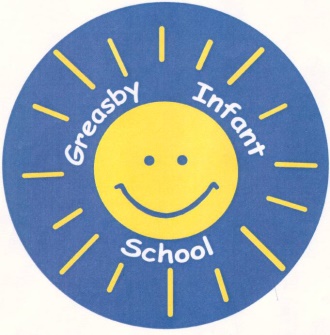 Year 1 Spring 2 Home LearningWelcome back to school - we hope you had a lovely half term. Below is the weekly homework for this half term. As before we ask that you record any activities in your child’s homework book and return them to school on Wednesday.     Chris Salman Poetry Competition – Please find details regarding the Chris Salman Poetry competition in your child’s bag. Entry is optional. Week 1: Friday 1st March to Wednesday 6th March. Week 2: Friday 8th March to Wednesday 13th MarchWeek 3: Friday 15th March to Wednesday 20th MarchWeek 4 – Friday 22nd March to Wednesday 27th March Spring Break (Optional Homework)Go on a nature walk and look how nature has changed in the Spring. Draw some lovely images of what you see on your walk and label your pictures. Read three of your favourite stories and write a book review for one of them. (Book review available on our website)But most importantly:Enjoy time with your family and friends.If you have any problem please don’t hesitate to come and speak to us. Thank you for your continued supportThe Year One Team Home Learning ReadingHome Learning MathsHome Learning Spelling & VocabularyYou need to listen to your child read for at least 10 minutes each day 5 times a week.To help them understand what they are reading talk together about the book.If you wish to ask them questions about what they are reading this will help to develop their comprehension skills.Maths Focus for this week is:Numbers to 100Things to do at home:Practice breaking numbers into tens and ones. Count forwards and backwards from any given number to 100. Know what one more and one less than any number is to 100. Order 3 random number cards into the correct order. Star Words:Recap the days of the week, reminding the children to use capital letters when spelling the words. As a challenge write a little diary of what you do each day of the week. Check our website for Days of the Week sheet.Home Learning ReadingHome Learning MathsHome Learning Writing, Spelling & VocabYou need to listen to your child read for at least 10 minutes each day 5 times a week.To help them understand what they are reading talk together about the book.If you wish to ask them questions about what they are reading this will help them to develop their comprehension skills.Maths Focus for this week is:Time (O’Clock & Half Past)Things to do at home:Look at the analogue clock together, talk about the long hand and short hand. Tell the time to the o’clock and half past. Record what times of day you do things – to the nearest hour/half hour.Alien Words:Please practice reading alien words with your child. When reading words remind them to identify the ‘special friends’, then Fred Talk the words before saying the full word. Once they are quick with this you can replace Fred Talk with Fred in the Head (saying it to themselves in their heads).Alien words worksheets for this half term to be found on our website. Home Learning ReadingHome Learning MathsHome LearningWriting, Spelling & VocabYou need to listen to your child read for at least 10 minutes each day 5 times a week.To help them understand what they are reading talk together about the book.If you wish to ask them questions about what they are reading this will help them to develop their comprehension skills.Maths Focus for this week is: Money – Recognising Notes and coins. Things to do at home:Help your child to become familiar with notes and coins and their value. Set up a pretend shop and have fun pricing items, buying and selling.Alien Words:Continue to practice reading the alien words with your child. When reading words remind them to identify the ‘special friends’, then Fred Talk the words before saying the full word. Once they are quick with this you can replace Fred Talk with Fred in the Head (saying it to themselves in their heads).Home Learning ReadingHome Learning MathsHome Learning Writing, Spelling & Vocab You need to listen to your child read for at least 10 minutes each day 5 times a week.To help them understand what they are reading talk together about the book.If you wish to ask them questions about what they are reading this will help them to develop their comprehension skills.Maths Focus for this week is:Addition and Subtraction to 20 (Review). Things to do at home:Use physical items, such as counters, buttons, pasta pieces to work out subtraction related problems. Use a numberline to help. (See Website for a numberline to print off for home use). Alien Words:Please practice reading the alien words with your child. When reading words remind them to identify the ‘special friends’, then Fred Talk the words before saying the full word. Once they are quick with this you can replace Fred Talk with Fred in the Head (saying it to themselves in their heads).